ᐅᐃᒍᖓ Aᐃᖅᑲᓇᐃᔭᕈᓐᓃᕐᓂᕐᒧᑦ ᐊᐱᖅᓲᑎᑐᙵᓱᒋᑦ ᓄᓇᕗᑦ ᒐᕙᒪᐅᑉ ᐃᖅᑲᓇᐃᔭᕈᓐᓃᕐᓂᕐᒧᑦ ᐊᐱᖅᓲᑎᖓᓄᑦ,ᐅᒃᐱᕆᔭᐅᔪᓐᓇᑦᑎᐊᕐᓗᑎᑦ ᓱᓕᑦᑎᐊᕐᓗᑎᓪᓗ ᑐᓴᖅᑎᑦᑎᑲᑕᒡᓗᑎᑦ ᐱᒻᒪᕆᐅᕗᖅ ᖁᔭᒋᔭᐅᓂᐊᖅᖢᑎᓪᓗ. ᑐᓂᔭᐅᔪᓕᒫᑦ ᑭᒃᑯᑐᐃᓐᓇᓄᑦ ᑐᓴᖅᑕᐅᔭᕆᐊᖃᙱᑦᑐᑦ. ᐊᑏᑦ ᑎᑎᕋᖅᑕᐅᔾᔮᖏᑦᑐᖅ ᑭᐅᔾᔪᑎᒋᔭᕐᓄᑦ ᑲᑎᖅᓱᖅᑕᐅᓕᕈᑎᒃ ᖃᐅᔨᓴᖅᑕᐅᕙᓪᓕᐊᔪᑦ.ᐱᔭᕇᖅᑎᓪᓗᒍᑦ ᑖᓐᓇ ᐊᐱᖅᓲᑎ, ᐃᕐᖐᓈᖅᑕᐅᒃᑰᖅᑎᓪᓗᒍᑦ ᐅᕗᖓ exitsurveys@gov.nu.ca ᓇᒃᓯᐅᑎᓗᒍᓘᓐᓃᑦ ᑎᑎᖅᑲᒃᑯᑦ ᐅᕗᖓ :Exit Surveys, Department of Human ResourcesGovernment of Nunavut Box 1000, Stn 400,Iqaluit, Nunavut X0A 0H0∞∞∞∞∞∞∞∞∞∞∞∞∞∞∞∞∞∞∞∞∞∞∞∞∞∞∞∞∞∞∞∞∞∞∞∞∞∞∞∞∞∞∞∞∞∞∞∞ᐊᑎᖓ (ᐃᓱᒪᖅᓲᑕᐅᔪᖅ):ᐃᖅᑲᓇᐃᔮᖅ (ᐃᓱᒪᖅᓲᑕᐅᔪᖅ):ᖃᓄᖅ ᐊᑯᓂᐅᑎᒋᔪᖅ ᐃᖅᑲᖅᓇᐃᔭᖅᐱᑦ ᓄᓇᕗᑦ ᒐᕙᒪᖓᓂᑦ?ᒪᕐᕉᒃ − ᑕᓪᓕᒪᓪᓗ ᐅᑭᐅᑦ ᑐᖔᓂᑦ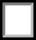 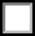 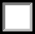 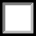 6 - 10 ᐊᕐᕌᒍᓄᑦ11 - 15 ᐊᕐᕌᒍᓄᑦ16 - 20 ᐊᕐᕌᒍᓄᑦ21 - 25 ᐊᕐᕌᒍᓄᑦ26 - 30 ᐊᕐᕌᒍᓄᑦᐊᕐᕌᒍᑦ 30 ᐅᖓᑖᓄᑦᓄᓇᕗᒻᒥ ᐃᓅᕕᑦ?ᐄ	ᐋᒃᑲ	ᓇᓗᔪᖓ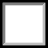 ᓇᓕᐊᖕᓂ ᐱᓕᕆᕝᕕᖕᒥ/ᑎᒥᐅᔪᕐᒥᑦ ᐃᖅᑲᓇᐃᔭᓚᐅᖅᐱᑦ:ᖃᓄᐃᑦᑐᒥᒃ ᐃᖅᑲᓇᐃᔮᖃᓚᐅᖅᐱᑦ?ᐃᖅᑲᓇᐃᔮᓂᒃ ᓇᓕᐊᖕᓂᑦ ᐃᓚᒋᔭᐅᓚᐅᖅᐱᑦ?ᐃᓚᒋᔭᐅᙱᑦᑐᖅᓄᓇᕗᒻᒥ ᐃᖅᑲᓇᐃᔭᖅᑏᑦ ᑲᑐᔾᔨᖃᑎᒌᖏᑦ (NEU), ᓄᓇᕗᒻᒥ ᐃᓕᓴᐃᔩᑦ ᑲᑐᔾᔨᖃᑎᒌᖏᑦ (NTA) ᐊᐅᓚᑦᑎᔨᒻᒪᕆᖕᓂᐊᓯᖏᑦ (ᓇᓗᓇᐃᕐᓗᒍᑦ):ᓇᓕᐊᖕᓂᑦ ᐅᑭᐅᖃᖃᑕᐅᕕᑦ?ᐊᕙᑎᑦ ᐅᑭᐅᑦ ᑐᖔᓂᑦ20 - 30 ᐅᑭᐅᑦ31 - 40 ᐅᑭᐅᑦ41 - 50 ᐅᑭᐅᑦ50 ᐅᑭᐅᑦ ᐅᖓᑖᓄᑦᖃᓄᐃᒻᒪᑦ ᐃᖅᑲᓇᐃᔭᕈᒪᓚᐅᖅᐱᑦ ᓄᓇᕗᑦ ᒐᕙᒪᖓᓄᑦ (GN)?ᑭᓱ ᐱᔪᒥᒋᖅᑳᓚᐅᖅᐱᐅ ᓄᓇᕗᑦ ᒐᕙᒪᖓᓂᑦ? ᓇᓗᓇᐃᒃᑯᑦᑎᕐᓗᒋᑦ ᑕᒪᕐᒥᒃ ᐊᑐᖅᑐᑦ ᐃᖅᑲᓇᐃᔮᒃᓴᑦᑎᐊᕙᒃᑲᓐᓃᑦᐊᑭᓕᖅᓱᐃᑦᑎᐊᒃᑲᓐᓂᕐᓂᖅᓯᕗᒻᒧᐊᕈᓐᓇᕐᓂᕐᒧᑦ ᐱᕕᒃᓴᖃᕐᓂᖅᐊᓯᖏᑦ (ᓇᓗᓇᐃᕐᓗᒍᑦ):ᓄᓇᕗᑦ ᒐᕙᒪᖓ − ᑐᙵᓇᖅᑐᖅ ᐊᑕᖏᐅᒪᑎᑦᑎᔪᕐᓗ ᐃᖅᑲᓇᐃᔭᕐᕕᒋᓪᓗᒍᑦ?ᓇᓕᐊᖕᓂ ᓱᖏᐃᓯᓴᕐᒥᑦ ᐊᑐᐊᒐᕐᓂᓪᓗ ᖃᐅᔨᑎᑕᐅᓚᐅᖅᐱᑦ, ᐃᓚᐅᖃᑕᐅᓚᐅᖅᐱᓪᓘᓐᓃᑦ, ᐊᕐᕕᓂᓕᑦ ᑕᖅᑮᑦ ᐃᓗᐊᓂ ᐃᖅᑲᓇᐃᔭᓕᓚᐅᖅᑎᓪᓗᑎᑦ? ᓇᓗᓇᐃᒃᑯᑦᑎᕐᓗᒋᑦ ᑕᒪᕐᒥᒃ ᐊᑐᖅᑐᑦᐃᖅᑲᓇᐃᔭᖅᑎᓄᑦ ᐃᓕᖅᑯᓯᓕᕆᓂᕐᒧᑦ ᓱᖏᐅᓯᓴᕐᓂᖅᐊᑭᓕᐅᑎᑦ ᐃᑲᔫᑎᓪᓗ ᑲᑎᖃᑎᖃᕐᓂᖅ ᑲᑐᔾᔨᖃᑎᒌᓂᑦᐱᓂᕐᓗᒃᑕᐅᓂᕐᒧᑦ ᐊᑐᐊᒐᖅ ᓇᓕᐊᖑᙱᑦᑐᖅ ᐊᓯᖏᑦ (ᓇᓗᓇᐃᕐᓗᒋᑦ):ᖃᓄᑎᒋ ᐃᓄᐃᑦ ᐅᖃᐅᓯᖓ ᐊᑐᖅᑕᐅᖃᑦᑕᓚᐅᖅᐸ ᐃᖅᑲᓇᐃᔭᕐᕕᖕᒥᑦ? ᖃᖓᓕᒫᖅ (ᖃᐅᑕᒫᑦ)ᐊᑐᖅᑕᐅᒐᔪᒃᑐᖅ (ᐊᒥᓱᐃᖅᖢᓂᑦ ᐱᓇᓱᐊᕈᓯᕐᒥᑦ)ᐃᓛᓐᓂᒃᑯᑦ (ᐊᒥᓱᐃᖅᓱᖅᖢᓂ ᑕᖅᑭᕐᒥᑦ) ᖃᑯᑎᒃᑯᑦ (ᖃᔅᓰᓐᓇᑦ ᑕᖅᑭᕐᒥᑦ) ᐊᑐᓚᐅᖅᓯᒪᙱᑦᑐᖅᐃᖅᑲᓇᐃᔭᕐᕕᖕᒥ ᐃᓄᒃᑑᕆᐊᒃᓴᖅ ᖃᓄᐃᓚᐅᙱᓚᖅ?ᐄ	ᐋᒃᑲ	ᐃᓄᒃᑑᖅᐸᙱᑦᑐᖓᐃᓄᐃᑦ ᐱᒻᒪᕆᐅᒋᔭᖏᑦ ᑕᑯᒃᓴᐅᑎᑕᐅᓚᐅᖅᐸᑦ ᐊᑐᖅᑕᐅᓚᐅᖅᐸᓪᓘᓐᓃᑦ ᐃᖅᑲᓇᐃᔭᕐᕕᖕᒥᑦ? ᐄ	ᐋᒃᑲ	ᓇᓗᕗᖓᐃᖅᑲᓇᐃᔮᕆᔭᕐᓂᑦ ᓈᒻᒪᒋᔭᐅᖅᑰᔨᓚᐅᖅᐱᑦ? ᖃᖓᓕᒫᖅᑕᐃᒪᐃᒐᔪᒃᑐᖅᐃᓛᓐᓂᒃᑯᑦ ᖃᑯᑎᒃᑯᐊᓗᒃᐋᒃᑲᐅᓂᒃᑲᐅᑎᑎᒍᑦ ᐃᖅᑲᓇᐃᔭᕐᕕᖕᒥ ᐊᑐᖃᑦᑕᖅᑕᕐᓂᑦᖃᓄᑎᒋ ᐃᖅᑲᓇᐃᔭᕐᕕᖕᒥ ᐊᑐᖅᓯᒪᔭᑦ ᓄᓇᕗᑦ ᒐᕙᒪᖓᓂ ᐊᔾᔨᖃᖅᐸ ᓂᕆᐅᒋᓚᐅᖅᑕᕐᓂᑦ ᐃᖅᑲᓇᐃᔮᖅ ᐊᖏᕈᑎᒋᑎᓪᓗᒍᑦ?ᐊᔾᔨᖃᑲᓴᓚᐅᖅᑐᖅ ᐊᔾᔨᖃᐸᓗᓚᐅᖅᑐᖅ ᐊᔾᔨᖃᓚᐅᙱᑦᑐᖅᐅᖃᐅᓯᒃᓴᑦ:ᖃᓄᐃᓐᓂᕋᕋᔭᖅᐱᐅᒃ ᐃᖅᑲᓇᐃᔭᕐᓂᕆᓚᐅᖅᑕᑦ ᓄᓇᕗᑦ ᒐᕙᒪᖓᓂᑦ ᐃᖅᑲᓇᐃᔮᕆᔪᓐᓃᓕᖅᑕᕐᓂᑦ?ᐱᐅᔪᒻᒪᕆᒃ ᐱᐅᔪᖅ ᖃᓄᐃᙱᑦᑐᖅ ᓈᒻᒪᒃᑐᖅᐱᐅᙱᑦᑐᖅ ᐅᖃᐅᓯᒃᓴᑦ:ᐃᖅᑲᓇᐃᔮᖕᓂ ᑭᓱ ᓈᒻᒪᒋᓛᕆᓚᐅᖅᐱᐅᒃ ?  ᓂᕈᐊᕐᓗᒋᑦ ᐱᖓᓱᑦ ᖁᑦᑎᓛᑦ. ᐃᖅᑲᓇᐃᔮᑉ ᐊᒃᓱᕈᕐᓇᕐᓂᕆᔭᖓᐊᑭᓕᐅᑎᑦ (ᐊᑭᓕᐅᑎᑦ ᐃᑲᔫᑎᓪᓗ)ᐃᖅᑲᓇᐃᔭᖃᑎᑦ ᐃᑲᔪᖅᑐᐃᓂᖏᑦ ᓈᒻᒪᒋᓚᐅᖅᑕᕋᑐᓴᐅᒪᖃᑎᖃᕐᓂᖅ ᐃᖅᑲᓇᐃᔭᖅᑎᓂᒃ ᐊᐅᓚᑦᑎᔨᓂᒡᓗ ᑐᓴᐅᒪᖃᑎᖃᕐᓂᖅ ᐃᖅᑲᓇᐃᔭᖃᑎᓂᒃ ᐱᓕᕆᐊᒃᓴᑦ ᐊᐅᓚᑕᒃᓴᐅᓪᓗᑎᒃᐊᐅᓚᑦᑎᔨᑦ ᐃᑲᔪᖅᑐᐃᓂᖏᑦ ᓯᕗᒻᒧᐊᒍᓐᓇᕐᓂᖅ ᐱᓕᒻᒪᒃᓴᒐᒃᓴᐃᑦᐊᓯᖏᑦ (ᓇᓗᓇᐃᕐᓗᒍᑦ): ᐅᖃᐅᓯᒃᓴᑦ:ᐸᐃᕆᔨᑭᒃᓴᕐᓂᕐᒧᑦ ᐃᖅᑲᓇᐃᔭᕈᓐᓇᑦᑎᐊᓚᐅᙱᑉᐱᑦ? ᐄᖑᒐᔪᒃᑐᖅᐃᓛᓐᓂᒃᑯᑦᐊᑐᓚᐅᖅᓯᒪᙱᑦᑐᑦᐊᑐᙱᑦᑐᖅᑭᓲᕙᑦ ᐃᖅᑲᓇᐃᒪᔭᑎᑦ ᐃᖅᑲᓇᐃᔮᕆᓚᐅᖅᑕᕐᓂᑦ ᓄᓇᕗᑦ ᒐᕙᒪᖓᓂᑦ? ᑎᑎᖅᑕᐃᓐᓇᕆᓗᒋᑦ ᐊᑐᖅᑐᓕᒫᑦ:ᐃᓕᖅᑯᓯᕐᒧᑦ ᐃᓚᐅᕝᕕᐅᕙᒃᑐᑦ (ᐃᓄᐃᑦ ᖃᐅᔨᒪᔭᑐᖃᖏᑦ) ᐅᓪᓗᐃᑦᐊᑕᐅᓯᐅᙱᑦᑐᖅ ᕿᑲᕈᑎᒃᓴᑦ (ᐃᓕᖅᑯᓯᓕᕆᓂᕐᒧᑦ, ᐃᓕᓐᓂᐊᕐᓂᕐᒧᑦ, ᐊᔾᔨᐅᙱᑦᑐᒧᑦ ᐊᓯᖏᓪᓗ) ᐃᖅᑲᓇᐃᔭᕐᕕᖕᒥ ᐃᓅᖃᑎᒌᖃᑦᑕᕐᓂᖅᐃᑲᕐᕋᕆᔭᐅᔪᒪᔪᑦᐊᒃᑐᐃᓂᖃᕈᓐᓇᕐᓂᖅ ᐃᓱᒪᓕᐅᕆᔭᐅᔪᓄᑦ; ᐃᑲᔪᕈᓐᓇᕐᓂᖅ ᐱᓕᕆᕝᕕᐅᑉ ᑐᕌᒐᖏᓐᓄᑦᐊᓯᖏᑦ (ᓇᓗᓇᐃᕐᓗᒍᑦ):ᐱᓕᕆᐊᖕᓂᑦ ᓇᓕᐊᖕᓂᑦ ᓈᒻᒪᒃᓴᙱᓛᖑᓚᐅᖅᐱᑦ ᐃᖅᑲᓇᐃᔮᖕᓂᑦ? ᓂᕈᐊᕐᓗᒋᑦ ᐱᖓᓱᑦ ᖁᑦᑎᓛᑦ. ᐃᖅᑲᓇᐃᔮᑉ ᐊᒃᓱᕈᕐᓇᕐᓂᕆᔭᖓᐊᑭᓕᐅᑎᑦ (ᐊᑭᓕᐅᑎᑦ ᐃᑲᔫᑎᓪᓗ)ᐃᖅᑲᓇᐃᔭᖃᑎᓂᒃ ᐃᑲᔪᖅᑕᐅᓂᖅ ᓈᒻᒪᒋᔭᐅᖅᑰᔨᓚᐅᙱᑦᑐᖓ ᐱᓂᕐᓗᒃᑕᐅᖃᑦᑕᕐᓂᖅᑐᓴᐅᒪᖃᑎᖃᕐᓂᖅ ᐃᖅᑲᓇᐃᔭᖅᑎᓂᒃ ᐊᐅᓚᑦᑎᔨᓂᒡᓗ ᑐᓴᐅᒪᖃᑎᖃᕐᓂᖅ ᐃᖅᑲᓇᐃᔭᖃᑎᓂᒃ ᐱᓕᕆᐊᒃᓴᑦ ᐊᐅᓚᑕᒃᓴᐅᓪᓗᑎᒃᐊᐅᓚᑦᑎᔨᓂᒃ ᐃᑲᔪᖅᑕᐅᓂᖅ ᓯᕗᒻᒧᐊᒍᓐᓇᕐᓂᖅ ᐱᓕᒻᒪᒃᓴᒐᒃᓴᐃᑦ ᐃᖅᑲᓇᐃᔭᕐᕕᐅᑉ ᖃᓄᐃᓐᓂᖓᐊᓯᖏᑦ (ᓇᓗᓇᐃᕐᓗᒍᑦ): ᐅᖃᐅᓯᒃᓴᑦ:ᓯᕗᒻᒧᐊᒍᓐᓇᖅᑐᕆᓚᐅᖅᐱᑦ ᐃᖅᑲᓇᐃᔮᒥᒡᓘᓐᓃᑦ ᐱᕈᖅᐸᓪᓕᐊᔪᓐᓇᓚᐅᖅᐱᑦ? ᐄ	ᐋᒃᑲᐃᖅᑲᓇᐃᔭᕐᕖᑦ ᐊᑦᑕᕐᓇᖅᑐᒦᑎᑦᑎᓚᐅᙱᓚᖅ ᐅᓗᕆᐊᓇᖅᑐᒥᒡᓗ? ᖃᖓᓕᒫᖅᐄᖑᒐᔪᒃᑐᖅ (2 − 3 ᐱᓇᓱᐊᕈᓯᕐᒥᑦ)ᐃᓛᓐᓂᒃᑯᑦ (ᐊᑕᐅᓯᐊᙱᖦᖢᒍᑦ ᑕᖅᑭᕐᒥᑦ) ᐋᒃᑲᐸᓗᒃ (ᐊᑕᐅᓯᐊᖅ ᑕᖅᑭᕐᒥᑦ) ᐋᒃᑲᐱᓕᕆᕝᕖᑦ ᓄᓇᕗᑦ ᒐᕙᒪᖓᓂ ᐊᓯᖏᓐᓄᑦ ᐃᖅᑲᓇᐃᔭᕐᕕᐅᖁᓇᔭᖅᐱᐅ? ᐄ	ᐋᒃᑲᐅᖃᐅᓯᒃᓴᑦ:ᓄᓇᕗᑦ ᒐᕙᒪᖓ ᓴᙱᔪᒥᒃ ᐃᖅᑲᓇᐃᔭᕐᕕᖕᒥ ᐱᓂᕐᓗᐃᑦᑕᐃᓕᓂᕐᒧᑦ ᐊᑐᐊᒐᖃᖅᐳᖅ. ᐱᓂᕐᓗᒃᑕᐅᔪᕆᓚᐅᖅᓯᒪᕕᑦ ᐃᓚᐃᓐᓇᖅᓯᐅᕐᕕᐅᓪᓗᑎᓘᓐᓃᑦ ᐃᖅᑲᓇᐃᔭᕐᕕᖕᒥᑦ?ᐄ	ᐋᒃᑲ (ᐊᐱᖅᑯᑎ 17−ᒧᐊᕐᓗᒍᑦ)ᓇᓕᐊᒃᑯᑦ ᐱᓂᕐᓗᒃᑕᐅᔪᕆᓚᐅᖅᓯᒪᕕᑦ/ᐃᓚᐃᓐᓇᖅᓯᐅᕐᕕᐅᔪᕆᓚᐅᖅᓯᒪᕕᑦ? ᐊᕐᕌᒍᑎᑦᑭᓲᓪᓗᓂ ᐃᓅᓂᖓᐊᕐᓇᐅᓂᕐᓘᓐᓃᑦ ᐊᖑᑕᐅᓂᕐᓘᓐᓃᑦᐊᕐᓇᖅ/ᐊᖑᑦ ᑲᑎᑎᑕᐅᓯᒪᓂᖓ ᐅᒃᐱᕐᓂᖓᐊᓯᖏᑦ (ᓇᓗᓇᐃᕐᓗᒍᑦ):ᓇᓕᐊᒃ ᐱᓂᕐᓗᒃᓯᓚᐅᖅᐸ/ᐃᓚᐃᓐᓇᖅᓯᐅᓚᐅᖅᐸ? ᓇᓗᓇᐃᒃᑯᑦᑎᕐᓗᒋᑦ ᑕᒪᕐᒥᒃ ᐊᑐᖅᑐᑦᐊᖓᔪᖅᑳᖅ ᐊᐅᓚᑦᑎᔨᓘᓐᓃᑦ ᐃᖅᑲᓇᐃᔭᖃᑎᑲᒪᒋᔭᐅᔪᑦ (ᐆᒃᑑᑦ ᐱᓕᕆᕝᕖᑦ/ᐊᒡᒍᖅᓯᒪᓃᑦ ᑕᑎᖃᖅᑐᑦ ᐃᖅᑲᓇᐃᔮᖕᓂᑦ) ᐊᓯᖏᑦ (ᓇᓗᓇᐃᕐᓗᒍᑦ):ᐅᓂᒃᑲᐅᓯᕆᕕᐅ ᐱᓂᕐᓗᖕᓂᐅᔪᖅ ᑭᓇᑐᐃᓐᓇᕐᒧᑦ? ᐄ	ᐋᒃᑲᓈᒻᒪᒋᓚᐅᖅᐱᐅ ᑭᐅᔾᔪᑕᐅᔪᖅ?ᐄ (ᐊᐱᖅᑯᑎ 17−ᒧᐊᕐᓗᒍᑦ)	ᐋᒃᑲᑭᐅᓵᕈᕕᑦ "ᐋᒃᑲ", ᐅᖃᐅᑎᑎᒍᑦ ᓈᒻᒪᒋᙱᔾᔪᑎᒋᓚᐅᖅᑕᕐᓂᑦ ᑭᐅᔾᔪᑕᐅᔪᕐᒥᑦ.ᑭᐅᓵᕈᕕᑦ "ᐋᒃᑲ" 16C−ᒧᑦ, ᖃᓄᐃᒻᒪᑦ ᐅᓂᒃᑲᐅᓯᕆᓚᐅᙱᑉᐱᐅ?ᐃᖅᑲᓇᐃᔭᕐᕕᖕᒥ ᐊᐅᓚᑦᑎᓂᖅ ᐊᖓᔪᖅᑳᖑᓂᕐᓗᐃᖅᑲᓇᐃᔭᕐᕕᒋᔭᑦ ᑭᒃᑯᓕᒫᓂᑦ ᐊᔾᔨᒌᒃᑎᑦᑎᓚᐅᖅᐸ? ᐄ	ᐋᒃᑲ	ᓇᓗᕗᖓᖃᓄᑎᒋ ᐱᓕᕆᐊᖃᖁᔭᐅᖃᑦᑕᓚᐅᖅᐱᑦ ᐱᓕᕆᐊᒃᓴᕕᑦ ᐊᓯᐊᓂᑦ? ᐊᑐᒐᔪᓚᐅᖅᑐᖅ (ᖃᐅᑕᒫᑦ)ᐊᑐᖃᑦᑕᓚᐅᖅᑐᖅ (ᐊᑕᐅᓯᐊᙱᖦᖢᓂ ᐱᓇᓱᐊᕈᓯᕐᒥᑦ)ᐃᓛᓐᓂᒃᑯᑦ (ᐊᑕᐅᓯᐊᙱᖦᖢᓂᑦ ᑕᖅᑭᕐᒥᑦ) ᐊᑐᓚᐅᖅᓯᒪᙱᐸᓗᒃᑐᖅ (ᐊᑕᐅᓯᐊᖅ ᑕᖅᑭᕐᒥᑦ) ᐊᑐᓚᐅᖅᓯᒪᙱᑦᑐᖅᐅᖃᐅᓯᒃᓴᑦ:ᐃᖅᑲᓇᐃᔮᖕᓂᑦ, ᖃᓄᐃᓕᐅᖃᑦᑕᓚᐅᖅᐱᑦ? ᓇᓗᓇᐃᒃᑯᑦᑎᕐᓗᒋᑦ ᑕᒪᕐᒥᒃ ᐊᑐᖅᑐᑦ. ᐱᕙᓪᓕᐊᓂᕆᔭᐅᔪᓂᒃ ᐊᐅᓚᑦᑎᓂᕐᒧᑦ ᐱᕙᒌᔭᖃᑕᐅᓂᖅᐱᕙᓪᓕᐊᓂᕆᔭᑦ ᕿᒥᕐᕈᔭᐅᖃᑦᑕᕐᓂᖅ. (ᐱᔭᕇᕐᓗᒍᑦ 19A)ᐃᖅᑲᓇᐃᔮᒧᑦ ᐱᕙᒌᔭᐅᑎᖃᕐᓂᖅ ᒪᓕᒃᖢᒍᓗ ᓇᓕᐊᖑᙱᖃᖓᒃᑯᑦ ᐱᕙᓪᓕᐊᓂᕆᔭᑦ ᕿᒥᕐᕈᔭᐅᖃᑦᑕᖅᐸ?ᐃᑲᔪᖅᑕᐅᖃᑦᑕᖅᑐᕆᓚᐅᖅᐱᑦ ᐊᖓᔪᖅᑳᕆᔭᕐᓂᑦ? ᖃᖓᓕᒫᖅᑕᐃᒪᐃᒐᔪᒃᑐᖅᐃᓛᓐᓂᒃᑯᑦ ᖃᑯᑎᒃᑯᐊᓗᒃᐋᒃᑲ ᐅᖃᐅᓯᒃᓴᑦ:ᑐᓴᐅᒪᖃᑎᒋᔪᓐᓇᑦᑎᐊᓚᐅᖅᐱᐅ ᐊᖓᔪᖅᑳᕆᔭᑦ/ᐊᐅᓚᑦᑎᔨ, ᐃᓱᒪᒋᔭᑎᓪᓗ ᖃᐅᑕᒫᑦ ᐃᓱᒪᓕᐅᕆᔭᐅᓇᓱᐊᖅᑐᓄᑦ ᑐᓴᖅᑕᐅᕙᒃᖢᑎᒃ?ᐄ	ᐋᒃᑲᐅᓂᒃᑲᐅᑎᑎᒍᑦ ᐃᖅᑲᓇᐃᔭᕐᕕᖕᓂ ᐱᓕᒻᒪᒃᓴᕈᑎᒋᕙᓚᐅᖅᑕᕐᓂᑦ ᐱᕙᓪᓕᐊᔾᔪᑎᒋᕙᓚᐅᖅᑕᕐᓂᓗᐃᖅᑲᓇᐃᔭᕐᕕᖕᓂ ᐱᓕᒻᒪᒃᓴᖅᑎᑕᐅᓚᐅᖅᐱᑦ, ᐃᓕᓐᓂᐊᖅᑎᑕᐅᓚᐅᖅᐱᑦ, ᑲᔪᖏᖅᓴᖅᑕᐅᓚᐅᖅᐱᑦ ᐃᑲᔪᖅᑕᐅᓪᓗᑎᓘᓐᓃᑦ ᐃᖅᑲᓇᐃᔭᓕᓵᖅᑎᓪᓗᑎᑦ?ᐄ (ᐊᐱᖅᑯᑎ 23−ᒧᐊᕐᓗᒍᑦ)	ᐋᒃᑲᐃᖅᑲᓇᐃᔮᑦ ᐱᔭᕆᐊᑭᓐᓂᖅᓴᐅᓇᔭᕐᓂᖅᐸ ᐱᓕᒻᒪᒃᓴᖅᑕᐅᓐᓂᕈᕕᑦ, ᐃᓕᓐᓂᐊᖅᑎᑕᐅᓐᓂᕈᕕᑦ, ᑲᔪᖏᖅᓴᖅᑕᐅᓐᓂᕈᕕᑦ ᐃᑲᔪᖅᑐᖅᑕᐅᓐᓂᕈᕕᓘᓐᓃᑦ ᐱᒋᐊᓵᖅᑎᓪᓗᑎᑦ?ᐄ	ᐋᒃᑲᐅᖃᐅᓯᒃᓴᑦ:ᖃᓄᑐᐃᓐᓇᖅ ᐱᓕᕆᔨᓪᓚᕆᐅᓂᕐᒧᑦ ᐃᓕᓐᓂᐊᖅᑎᑕᐅᓚᐅᖅᐱᑦ ᐱᓕᒻᒪᒃᓴᖅᑕᐅᓪᓗᑎᓘᓐᓃᑦ ᐊᖓᔪᖅᑳᓪᓘᓐᓃᑦ ᓇᓗᓇᐃᕆᓚᐅᖅᐸ ᑕᒪᒃᑯᓂ ᐃᑲᔫᑎᓇᔭᖅᑐᓂᒃ ᐃᓕᖕᓄᑦ?ᐄ	ᐋᒃᑲᐅᖃᐅᓯᒃᓴᑦ:ᐱᕕᖃᖅᑎᑕᐅᔪᕆᓚᐅᖅᐱᑦ ᐱᔭᕆᐅᖅᓴᒃᑲᓐᓂᕈᓐᓇᕐᓂᕐᒧᑦ ᐃᖅᑲᓇᐃᔮᖕᓄᑦ? ᐄ	ᐋᒃᑲᐊᑐᒐᒃᓴᖃᖅᑎᑕᐅᓚᐅᖅᐱᑦ ᐱᓕᒻᒪᒃᓴᖅᑕᐅᓪᓗᑎᓗ ᖃᐅᑕᒫᑦ ᐊᑐᕐᓂᐊᖅᑕᕐᓄᑦ ᐃᖅᑲᓇᐃᔮᖕᓂᑦ? ᐄ	ᐋᒃᑲ ᑭᓱᓂᒃ ᐃᓕᓐᓂᐊᕈᒪᓇᔭᓚᐅᖅᐱᑦ ᐱᓕᒻᒪᒃᓴᕈᒪᓇᔭᓚᐅᖅᐱᓪᓘᓐᓃᑦ? ᖃᕋᓴᐅᔭᓕᕆᓂᖅᐋᓐᓂᖅᑐᓕᕆᓂᖅ/ᐊᓂᖅᓵᓕᖅᑎᑦᑎᓇᓱᖕᓂᖅᒐᕙᒪᒥ ᑎᑎᕋᕐᓂᖅ ᐅᖃᐅᓯᕐᒥᑦ ᐱᓕᒻᒪᒃᓴᕐᓂᖅ ᐃᓕᖅᑯᓯᖃᖃᑎᒌᙱᓐᓂᖅ ᐱᓕᕆᐊᒃᓴᒥᑦ ᐊᐅᓚᑦᑎᓂᖅᒐᕙᒪᒥ ᐊᑐᐊᒐᓕᕆᓂᖅ ᐊᖓᔪᖅᑳᕐᓂᑦ ᐊᔪᙱᑕᐅᔪᑦᐱᓕᒻᒪᒃᓴᐃᓂᖅ ᐱᓕᒻᒪᒃᓴᐃᔨᒥᑮᓇᐅᔭᖅᑑᑎᒃᓴᓕᐅᕐᓂᖅ/ᑮᓇᐅᔭᓕᕆᓂᕐᒧᑦ ᐱᓕᒻᒪᒃᓴᕐᓂᖅ ᐃᓐᓇᕈᕐᓂᕐᒧᑦ ᐱᕙᒌᔭᕐᓂᖅᐊᓯᖏᑦ (ᓇᓗᓇᐃᕐᓗᒍᑦ):ᖃᓄᐃᒻᒪᑦ ᐃᖅᑲᓇᐃᔮᕆᔭᑦ ᕿᒪᓕᖅᐱᐅ?ᑭᓱᒥᒃ ᐱᔾᔪᑎᖃᓪᓗᐊᑕᓚᐅᖅᐱᑦ ᐃᖅᑲᓇᐃᔮᕐᓂᑦ ᕿᒪᒃᓯᔾᔪᑎᒋᔭᕐᓄᑦ? ᐊᑐᐅᓯᐅᙱᑐᐃᓐᓇᕆᐊᓕᒃ ᐱᔾᔪᑎᖓ. ᐃᖅᑲᓇᐃᔮᒃᓴᑦᑎᐊᕙᒃᑲᓐᓃᑦᐊᑭᓕᖅᓱᐃᑦᑎᐊᒃᑲᓐᓂᕐᓂᖅᓈᒻᒪᒃᓴᙱᓐᓂᖅ ᐊᖓᔪᖅᑳᕐᒥᑦ ᐃᖅᑲᓇᐃᔭᖃᑎᒥᒡᓘᓐᓃᑦ ᐃᓕᓐᓂᐊᒐᒃᓴᖅᐋᓐᓂᐊᖃᖅᑕᐃᓕᓂᕐᒧᑦ ᐱᔾᔪᑎᓕᒃᓯᕗᒻᒧᐊᕈᓐᓇᕐᓂᕐᒧᑦ ᓄᒃᑎᕐᓂᖅᐃᓐᓇᕈᕐᓂᕐᒧᑦ ᐃᓚᒌᓄᑦ ᐱᓕᕆᐊᒃᓴᑦ ᐊᓯᖏᑦ (ᓇᓗᓇᐃᕐᓗᒍᑦ):ᑭᓲᕙᑦ ᓯᕗᓂᒃᓴᕐᓂᑦ ᐃᖅᑲᓇᐃᔮᒧᑦ ᐱᕙᒌᔭᖅᓯᒪᔭᑎᑦ ᐃᖅᑲᓇᐃᔮᕆᔭᑦ ᕿᒪᓚᐅᖅᑎᓪᓗᒍᑦ? ᐊᓯᐊᓂᒃ ᐃᖅᑲᓇᐃᔮᒃᓴᖃᓕᖅᑐᖓ ᓄᓇᕗᑦ ᒐᕙᒪᖓᓂᐃᖅᑲᓇᐃᔮᒃᓴᖃᓕᖅᑐᖓ ᐃᓄᐃᑦ ᑲᑐᔾᔨᖃᑎᒌᖏᓐᓂᑦᐃᖅᑲᓇᐃᔮᒃᓴᖃᓕᖅᑐᖓ ᑲᓇᑕᐅᑉ ᒐᕙᒪᖓᓂᐃᖅᑲᓇᐃᔮᒃᓴᖃᓕᖅᑐᖓ ᓇᖕᒥᓂᕆᔭᐅᔪᕐᒥᑦ ᓄᓇᕗᒻᒥ ᐃᖅᑲᓇᐃᔮᒃᓴᖃᓕᖅᑐᖓ ᓄᓇᕗᑦ ᓯᓚᑖᓂᑦᐃᖅᑲᓇᐃᔭᕕᐊᓂᓕᖅᑐᖓᑭᐅᔪᒪᙱᑕᕋ ᐊᓯᖏᑦ (ᓇᓗᓇᐃᕐᓗᒍᑦ):ᐊᑭᑐᓗᐊᕐᓂᖓ ᐊᑐᐃᓐᓇᐅᓂᖓᓘᓐᓃᑦ ᐃᒡᓗᒃᓴᐅᑉ ᐱᔾᔪᑕᐅᓚᐅᖅᐸ ᐃᓱᒪᓕᐅᕆᔭᕐᓄᑦ? ᐄ	ᐋᒃᑲᐅᖃᐅᓯᒃᓴᑦ:ᖃᓄᑐᐃᓐᓇᖅ ᕿᒪᒃᓯᙱᓐᓇᔭᓚᐅᖅᐱᑦ ᐃᖅᑲᓇᐃᔮᖕᓂᑦ? ᐄ	ᐋᒃᑲᐅᖃᐅᓯᒃᓴᑦ:ᐅᖃᐅᑎᑎᒍᑦ ᖃᓄᖅ ᐱᐅᓯᒋᐊᒃᑲᓐᓂᕈᓐᓇᕐᒪᖔᑦ ᓄᓇᕗᑦ ᒐᕙᒪᖓᓂ ᐃᖅᑲᓇᐃᔭᕐᓂᖅ.ᖃᓄᖅ ᐊᑲᐅᓂᖅᓴᒃᑰᕋᔭᓚᐅᖅᐱᑦ ᐃᖅᑲᓇᐃᔭᕐᕕᒋᔭᕐᓂᑦ ᓄᓇᕗᑦ ᒐᕙᒪᖓᓂ ᐊᐱᖅᑯᑕᐅᓯᒪᙱᑦᑐᒥᑦ ᖁᓛᓂᑦ?ᐅᖃᐅᑎᔪᓐᓇᖅᐱᑎᒍᑦ ᓇᓗᓇᐃᕆᓗᑎᓘᓐᓃᑦ ᐱᐅᓯᒋᐊᕈᑎᒃᓴᕐᓂᑦ ᐃᖅᑲᓇᐃᔮᖕᓂᑦ, ᐊᕕᒃᑐᖅᓯᒪᓂᕐᒥᑦ ᐱᓕᕆᕝᕕᖕᒥᓘᓐᓃᑦ?ᖁᔭᓐᓇᒦᑦ ᐱᕕᖃᕈᓐᓇᕋᕕᑦ ᑐᑭᓯᔭᐅᔭᕆᐊᓕᖕᒧᑦ ᐱᓕᕆᐊᒃᓴᐅᓛᖅᑐᒧᑦ ᑭᐅᒪᖅᑲᐅᒐᕕᑦ.ᐊᓕᐊᓇᐃᒋᕙᕗᑦ ᑭᐅᑦᑎᐊᕐᓂᕆᔭᑦ ᑲᒪᒋᑦᑎᐊᕐᓂᐊᖅᐸᕗᓪᓗ ᐃᓛᒃᑰᕆᐊᖃᕐᓂᖅ ᐊᐱᖅᓲᑎᓕᒫᕐᓂᑦ.ᐱᔪᓐᓇᑦᑎᐊᖁᕙᑦᑎᒋᑦ ᓯᕗᓂᒃᓴᕐᓂᑦ ᐱᓇᓱᐊᕐᓂᐊᖅᑕᕐᓂᑦ.ᒪᓕᒪᓕᐅᕐᕕᐅᑉ ᑎᑎᕋᕐᕕᐊᖁᓪᓕᒃᑯᑦ ᐆᒻᒪᖅᑯᑎᓕᕆᔨᖏᑦᑕ ᑎᒥᖁᑖᒐᕙᒪᓕᕆᔨᒃᑯᑦᓄᓇᕗᒻᒥ ᓇᖕᒥᓂᖃᖅᑐᓄᑦ ᐊᑐᖅᑐᐊᕐᕕᒃᑮᓇᐅᔭᓕᕆᔨᒃᑯᑦᒪᓕᒐᕐᓂᒃ ᑐᑭᓯᓂᐊᕐᕕᒻᒧᑦ ᑲᑎᒪᔩᑦᒪᓕᒐᓕᕆᔨᒃᑯᑦᐅᐃᕖᑦ ᐃᓕᓐᓂᐊᕐᑐᓕᕆᓂᕐᒧᑦ ᑲᑐᔾᔨᖃᑎᒌᖏᑦ ᓄᓇᕗᒻᒥᐃᓕᖅᑯᓯᓕᕆᔨᒃᑯᑦᐃᓄᐃᑦ ᐱᔪᓐᓇᐅᑎᖏᓐᓄᑦ ᑭᒡᒐᖅᑐᐃᔩᑦᐃᓕᓐᓂᐊᕐᓂᓕᕆᔨᒃᑯᑦᐃᓄᐃᑦ ᐅᖃᐅᓯᖏᓐᓂᒃ ᑕᐃᒎᓯᓕᐅᖅᑏᑦᐋᓐᓂᐊᖃᕐᓇᙱᑦᑐᓕᕆᔨᒃᑯᑦᐃᒥᐊᓗᓕᕆᔨᕐᔪᐊᒃᑯᑦ ᑲᑎᒪᔨᖏᑦᐃᖅᑲᓇᐃᔭᖅᑐᓕᕆᔨᒃᑯᑦᐃᓄᓕᕆᔨᒃᑯᑦᓄᓇᕗᒻᒥ ᐃᒥᐊᓗᓕᕆᔨᒃᑯᑦ ᐱᔪᓐᓇᐅᑎᑖᖅᑎᑦᑎᓂᕐᒧᑦ ᑲᑎᒪᔩᑦᐊᕙᑎᓕᕆᔨᒃᑯᑦᐅᖃᐅᓯᕐᓄᑦ ᑲᒥᓯᓇᐅᑉ ᐊᓪᓚᕝᕕᖓᓄᓇᓕᖕᓂ ᒐᕙᒪᒃᑯᓐᓂᓪᓗ ᐱᔨᑦᑎᕋᖅᑎᒃᑯᑦᓄᑕᖅᑲᓄᑦ ᒪᒃᑯᑦᑐᓄᓪᓗ ᑭᒡᒐᖅᑐᐃᔨ ᐊᓪᓚᕝᕕᖓᐱᕙᓪᓕᐊᔪᓕᕆᔨᒃᑯᑦ ᐃᖏᕐᕋᔪᓕᕆᔨᒃᑯᓪᓗᒪᒃᑯᒃᑐᓄᓪᓗᓄᓇᕗᒻᒥ ᐃᒡᓗᓕᕆᔨᕐᔪᐊᒃᑯᑦᓂᕈᐊᖅᑐᓕᕆᔨᑦ ᐊᖓᔪᖅᑳᖓᑦᑕ ᑎᑎᕋᕐᕕᖓᓄᓇᕗᒻᒥ ᓯᓚᑦᑐᖅᓴᕐᕕᒃᐊᓯᐊᓂᑦ ᒐᕙᒪᐅᑉ ᑎᒥᖁᑎᖓᓂᑦ (ᓇᓗᓇᐃᓗᒍᑦ):ᐃᖅᑲᓇᐃᔮᕆᔭᐅᖏᓐᓇᕋᔭᖅᑐᖅᐃᓇᖐᔪᑦᐃᓱᓕᕝᕕᒃᓴᓕᒃᐊᐅᔭᒃᑯᑦ ᐃᖅᑲᓇᐃᔭᓚᐅᑲᖕᓂᐊᖅᑐᖅ ᐃᓕᓐᓂᐊᖅᑎᐃᖅᑲᓇᐃᔭᓚᐅᑲᒃᑐᖅᐊᓯᖏᑦ (ᓇᓗᓇᐃᕐᓗᒍᑦ):